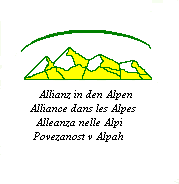 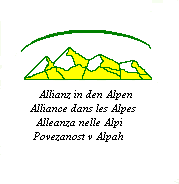 Oggetto: RICHIESTA DI ACCESSO AI DOCUMENTI AMMINISTRATIVICognome _____________________________Nome_____________________________nato a_	_______il		 residente a		_ e-mail	 		tel	documento di identificazione (da allegare in copia)   	in qualità di: (barrare la casella che interessa)diretto interessato	□	legale rappresentante (allegare documentazione)legale di fiducia (allegare delega)	□	procuratore (allegare procura)C H I E D E	D IPrendere visioneEsaminare ed estrarre copia in carta sempliceEsaminare ed estrarre copia conforme all'originale (in marca da bollo)la seguente documentazione (indicare con precisione i documenti richiesti, in modo da semplificare la ricerca. Se si conoscono, specificare il numero di protocollo o la data degli atti): 	_	_	_	_ 	_	_	_	_ 	_	_	_	_ 	_	_	_	_	_	_	_	_ 	_	_	_	_ 	_	_	_	_l motivi per cui si richiede la documentazione sono 	_	_	_ 	 	_	_	_	_ 	_	_	_	_	_	_	_	_ 	_	_	_	_Data __    __    ___    ___		Firma ___ ___ __ ___ __ __ __INFORMATIVA PER IL TRATTAMENTO DEI DATI PERSONALI ( PRIVACY ) ai sensi art 13 del Regolamento UE 2016/679Il trattamento dei dati è finalizzato a consentire l’effettivo espletamento del diritto di accesso ai documenti amministrativi e delle attività connesse e strumentali alla gestione del relativo procedimento amministrativo ed è effettuato per il perseguimento degli scopi istituzionali del Comune ai sensi dell' articolo 6 comma 1 lett. e) del Regolamento UE 2016/679L' interessato può:-	chiedere al Titolare del trattamento l'accesso ai dati personali, la loro rettifica, la limitazione al trattamento ed ha il diritto di opporsi al trattamento; la cancellazione può essere richiesta solo nei casi in cui il trattamento non sia fatto in esecuzione di un obbligo di legge .- proporre reclamo all' autorità Garante per la privacy.- 	ha l'obbligo di fornire i dati necessari, la mancata comunicazione o divieto di utilizzo comporta l'irricevibilità della richiesta. Il Titolare del Trattamento è il Comune di Massello, con sede in Borgata Roberso n. 1 – 10060 Massello – Il Responsabile della protezione dei dati può essere contattato all' indirizzo mail avv.bardinella@gmail.comL’informativa completa è pubblicata sul sito istituzionale del comune di Massello link https://www.comune.massello.to.it/ita/privacy.asp